Учебно – методический материал«Характеристика методов и приемов музыкального воспитания» 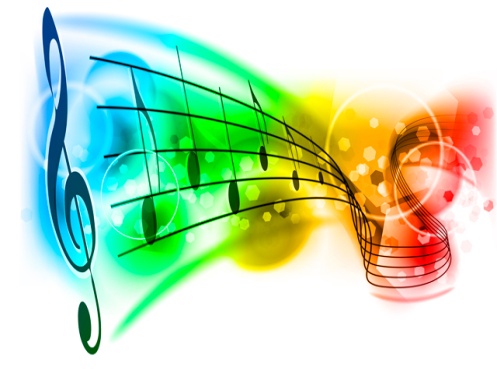 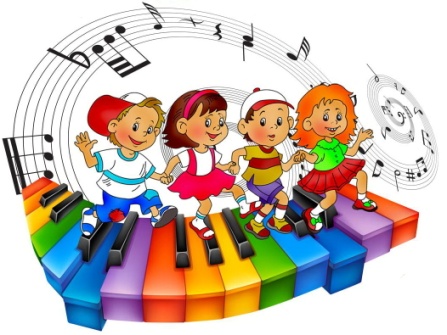 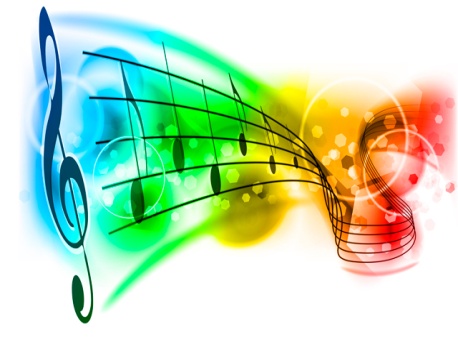 Методы музыкального воспитания определяются как действия педагога, направленные на общее музыкально-эстетическое развитие ребенка. Они строятся на основе активного взаимодействия взрослого и ребенка. В этом сложном педагогическом процессе ведущая роль отводится взрослому, который, учитывая индивидуальные потребности, интересы и опыт ребенка, организует его деятельность.Методы направлены навоспитание эстетического отношения к музыке, эмоционального отклика, музыкальной восприимчивости, оценочного отношения, выразительного исполнения.Методы воспитания многообразны.Они зависят от конкретных учебных задач, от характера различных видов музыкальной деятельности, обстановки и т. д.Выбор методов музыкального воспитания зависит также от того, каким источником будут пользоваться дети при получении знаний.Естественно, что первым источником является сама музыка, ибо только она пробуждает «музыкальные» чувства человека. Вначале работа с детьми идет преимущественно по накоплению опыта слушания музыки. Чем дети меньше, тем продолжительнее этот период.Вторым источником получения знаний является слово педагога, которое подводит детей к целостному восприятию музыкального образа и пониманию содержания конкретных музыкальных произведений.Третьим источником является непосредственная музыкальная деятельность самих детей,потому что вне ее, вне упражнений не могут быть, например, выработаны умения и навыки в пении, ритмике. Только практическая деятельность содействует всестороннему развитию ребенка, воспитывает адекватное отношение к общественным явлениям, позволяет проявить инициативу, сознательность и активность.Итак, при выборе методов музыкального воспитания мы следуем от живого созерцания к абстрактному мышлению и от него к практике.В методике музыкального воспитания детей опираются на ту же классификацию методов, которые выделяют в дошкольной педагогике.В музыкальном воспитании и обучении детей дошкольного возраста применяют три взаимосвязанных метода работы:1. Наглядный;2. Словесный;3. Метод практической деятельности.Каждый метод включает в себя систему различных приемов, зависящих от его специфики. Выбор тех или иных методических приемов обучения определяется конкретными задачами данного музыкального занятия, сложностью музыкального материала, этапом обучения и уровнем общего развития детей.Подбирая для обучения детей различные методические приемы, педагогу необходимо руководствоваться следующими правилами:обеспечить высокий художественный уровень предлагаемого детям музыкального материала и качественность его исполнения;учитывать особенности данного детского коллектива, уровень его общего и музыкального развития, его организованность;учитывать образность и конкретность восприятия музыки детьми дошкольного возраста.В методике музыкального воспитания методы имеют свою специфику.1. Наглядный метод позволяет в конкретных, красочных образах показать детям явления, события окружающей действительности, рассказать о чувствах и действиях людей, животных, познакомить с предметами быта.Наглядный метод включает следующие компоненты:Слуховую наглядность, т.е. непосредственное слушание музыки ребенком, как специальное, так и во время исполнения им песен и музыкально-ритмических движений.Тактильную наглядность- непосредственное ощущение телом волновых колебаний музыкального звучания.Зрительную наглядность,которая в процессе музыкального воспитания сочетается со слуховой. К зрительной наглядности относятся: показ певческих приемов, движений в плясках, играх, упражнениях; использование большого спектра наглядных средств: картин художников, портретов, игрушек, предметов искусства, музыкальных инструментов, моделей, слайдов, фрагментов видеофильмов и т. д., относящихся к данному музыкальному произведению.Таким образом, наглядный метод в музыкальном воспитании имеет две разновидности: наглядно-слуховой и наглядно-зрительный.Наглядно-слуховой методявляется ведущим методом музыкального воспитания, так как без него неосуществимо восприятие музыки. Исполнение музыкальных произведений педагогом или использование ТСО—основное содержание этого метола.Наглядно-зрительный метод в музыкальном воспитании имеет вспомогательное значение и может быть отнесен к приемам. Зрительная наглядность (картины, рисунки, цветные карточки и т.д.) применяется для того, чтобы конкретизировать впечатления, разбудить их фантазию, проиллюстрировать незнакомые явления, образы, познакомить с музыкальными инструментами и т. д.Зрительная наглядность должна сочетаться со слуховой, помогать слуховому восприятию. Она применяется далеко не всегда, а лишь при необходимости, в зависимости от возраста детей (в младших группах ее применение более оправданно), наличия программности и изобразительности в музыкальном образе.2. Словесный метод - универсальный. Словесный методобращен к сознанию ребенка, способствует осмысленности, содержательности его деятельности.Роль слова - можем дать настрой, создать атмосферу. Слово педагога помогает понять содержание музыкального произведения, пробуждает воображение, способствует проявлению творческой активности. С помощью слов педагог формирует словарь детей, чтобы ребенок смог сам характеризовать музыку (какая, какие эмоции возникли)Словесный методСловесный метод включает в себя следующие приемы:1.Объяснение. Оно используется, когда предлагается новое произведение для слушания, игры, пляски, упражнения. Объяснение должно быть четким, кратким; дается повторно на первом этапе усвоения детьми музыкального материала и заданий.Объяснение в виде образного рассказа используется перед слушанием программных музыкальных произведений и исполнением сюжетных музыкальных игр. Образный рассказ способствует заинтересованности детей, более глубокому пониманию содержания произведения, вызывает у них эмоциональные переживания, развивает воображение. Образный рассказ должен точно следовать сюжетной фабуле музыкального произведения.Пример образного рассказак сюжетной игре «Зайцы и медведь» (русская народная мелодия «Заинька», «Медведь», музыка Е. Тиличеевой): «Зимнее утро в лесу. На полянке бегают, кружатся, прыжками согревают себя зайчики. До того разыгрались, что разбудили медведя, который спал в своей берлоге. Пошел он посмотреть, кто же спать ему мешает?! Увидали зайцы медведя и разбежались, под кустами попрятались. Ушел медведь. Зайцы опять выбежали на полянку и стали прыгать».2.Пояснения. Они даются при показе движений игр, плясок, упражнений и различных певческих приемов в ходе занятия в четкой и краткой форме.Нечеткость пояснений часто приводит к непониманию задания и плохому качеству исполнения. Пояснение должно быть тесно связано с показом. Педагог приучает детей выслушивать пояснение до конца. Например, если дети вслед за педагогом начинают повторять движения при их разучивании, он говорит: «Не делайте движений, послушайте внимательно и посмотрите, как их надо выполнять». Если нужно пояснить, как, например, в песне «Котя, котенька, коток» петь более длинные ноты, педагог говорит: «Давайте послушаем себя, все ли спели протяжно последнюю ноту, долго ли ее тянули, чтобы котик услышал».3.Указания. Даются во время выполнения детьми игр, плясок и упражнений. Например: «Кружиться надо через правое плечо, оттягивайте носочки» и т. д. Указания помогают ребенку понять, как надо выполнять те или иные движения, уточняют способ выполнения действий.4.Поэтическое слово. Чтение небольшого прозаического или поэтического литературного произведения или его фрагмента перед исполнением музыки также помогает детям глубже понять и почувствовать ее образный строй.Например, перед исполнением фортепианной пьесы «Жаворонок» П.И. Чайковского рекомендуется прочитать детям четверостишие В.А. Жуковского:На солнце темный лес зардел,В долине пар белеет тонкийИ песню раннюю запелВ лазури жаворонок звонкий.Иногда перед слушанием новой песни педагогу целесообразно прочитать детям ее текст.5. Беседа. Обычно проводится с детьми после слушания музыки, реже - перед слушанием, когда надо конкретизировать содержание произведения. В процессе беседы дети делятся своими впечатлениями от произведения, высказывают свое отношение к его образам, дают им элементарную оценку. Беседы с детьми не должны быть длительными, а наоборот, отличаться лаконичностью и конкретностью.6. Вопросы. Беседа с детьми строится в форме вопросов и ответов.Педагог задает вопросы в связи с содержанием произведения, избегая излишних детализаций и отвлечений. Вопросами уточняется содержание, характер музыкального образа, форма и средства выразительности музыкального произведения. Например, после исполнения танцевальной музыки можно спросить детей: «Что я играла, пляску или марш? Каков характер этой музыки? Какое движение можно под нее исполнить?7. Замечания.Обращены к сознанию ребенка, который в силу каких-либо причин отвлекся от процесса выполнения заданий. Замечания должны быть строгими, но в то же время корректными.3. Практический метод. Конкретная деятельность детей рассматривается как целенаправленное воспитание и обучение в виде систематических упражнений.Практический метод в музыкальном воспитании также очень важен. Показ педагогом исполнительских приемов в пении, музыкально-ритмических движениях, игре на музыкальных инструментах и освоение их детьми необходимы для музыкальной деятельности (исполнительской и творческой). На основе процесса подражания ребенок усваивает всё, а потом это переходит в навык.Чтобы воспитание и обучение носило творческий, развивающий характер, каждый из трех основных методов — наглядный, словесный и практический — должен применяться с нарастанием проблемности и: от прямого воздействия (объяснительно- иллюстративный метод) через закрепление, упражнения (воспроизводящие и творческие), создание поисковых ситуаций (показ вариантов выполнения задания) к проблемному воспитанию и обучению (самостоятельный поиск детьми способов деятельности).